RÈGLEMENT DES CLASSES DE DÉCOUVERTE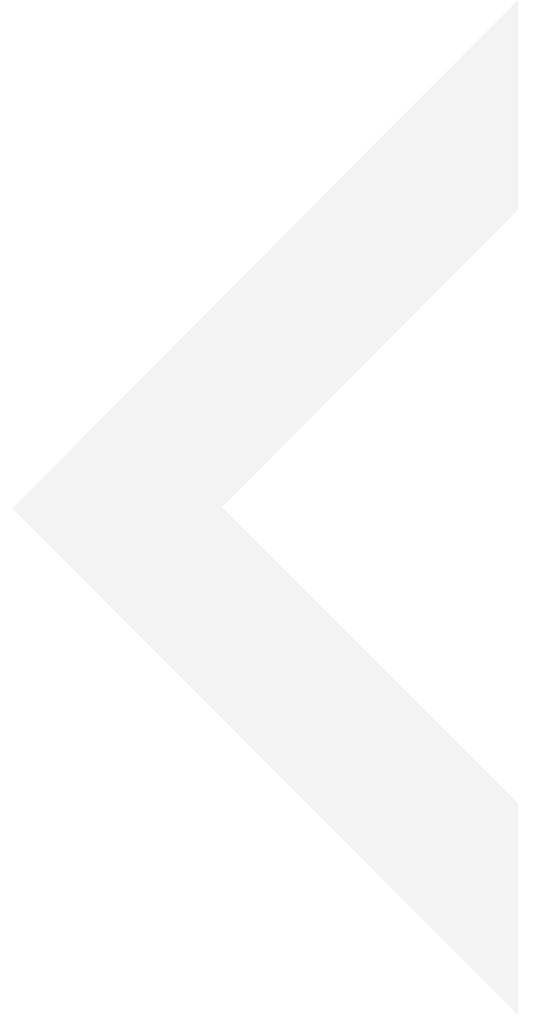 LA PARVA – RAPELLes sorties s’effectuent sous la surveillance de l’enseignant.Une équipe spécialisée est chargée de l’animation des séjours sous la responsabilité de l’enseignant de la classe.Les sorties se déroulant hors temps scolaire et comportant des nuitées sont soumises à autorisation parentale.Tous les élèves de CE2, CM1 et CM2 participent aux classes de découverte (La Parva/ Rapel) qui font partie du projet pédagogique de ces classes.Un élève dont l’absence aura été dûment justifiée pourra être accueilli par une autre classe du même niveau pendant la durée du séjour.Les enseignants peuvent, en cas d’accident, prendre toutes les mesures qui s’imposeraient y compris l’hospitalisation.Les enfants ne sont pas autorisés à emporter avec eux des objets de valeurs. En tout état de cause, ni l’établissement ni l’encadrement ne pourraient être tenus responsables en cas de perte, vol ou dégradation.Les téléphones portables sont interdits par souci d’égalité entre les élèves et par respect du projet pédagogique mis en œuvre. Des informations sur le déroulement des classes seront régulièrement publiées sur le site internet du Lycée www.lafase.cl.Le règlement de l'établissement s'applique à l'élève durant la classe de découverte (voir paragraphe I. Droit et devoirs des élèves dans le cadre du vivre ensemble).En cas d'un éventuel retour anticipé nécessaire (maladie ou autre), les parents devront venir chercher leur enfant.Le protocole relatif aux séjours des classes transplantées publié dans le site web (https://lafase.cl/basica/rapel/) doit être connu des parents.Le protocole sanitaire envoyé par l’infirmière doit être connu des parents. La Direction…………………………………………………………………………………………….......................ACCUSÉ DE RECEPTION – RÈGLEMENT DES CLASSES DE DÉCOUVERTEJe soussigné (e) …………………………………………………………………………………………………Responsable légal de l’élève ……………………………………….. …de la classe ………………………..Déclare avoir pris connaissance du Règlement des classes de découverte et l’accepter.Signature : …………………………………………  Date : ………………………………….REGLAMENTO DE LAS CLASES DE NATURALEZALA PARVA – RAPELLas salidas pedagógicas se efectúan bajo la responsabilidad del profesor.Un equipo especializado está a cargo del desarrollo de estas actividades bajo la responsabilidad del profesor jefe.Las salidas que se desarrollan fuera de las horas de clases y que incluyen noches requieren de una autorización del apoderado.Todos los alumnos de CE2, CM1 y CM2 asisten a las clases de naturaleza (La Parva y Rapel) que forman parte del proyecto pedagógico de estos cursos.Un alumno cuya ausencia sea debidamente justificada podrá ser acogido por otra clase del mismo nivel durante los días de la salida.En caso de accidente, los profesores pueden tomar las medidas pertinentes incluso tratándose de una hospitalización.Los niños no están autorizados a llevar con ellos objetos de valor. En ningún caso, el establecimiento o el equipo de trabajo podría ser responsable por pérdida, robo o deterioro de dichos objetos.Los teléfonos celulares están prohibidos por respeto a la igualdad entre los alumnos y al proyecto pedagógico realizado. Las informaciones sobre el desarrollo de las clases serán publicadas regularmente en la página web del Colegio www.lafase.cl.El reglamento del establecimiento se aplica a los alumnos durante la clase de naturaleza (véase el párrafo I. Derechos y deberes de los alumnos respecto a sus relaciones de convivencia).	En el caso de que un regreso anticipado sea necesario (enfermedad u otro), los padres deberán venir a buscar a su hijo.El protocolo correspondiente a las estadías de las clases de naturaleza publicado en el sitio web(https://lafase.cl/basica/rapel/) debe ser de conocimiento de los padres.El protocolo sanitario enviado por la enfermera debe ser de conocimiento de los padres.										La Dirección	……………………………………………………………………………………………………………ACUSO DE RECIBO – REGLAMENTO DE CLASES DE NATURALEZAEl suscrito …....……………………………………………………………………………………………………Apoderado del alumno(a)……………………………………………………… de la clase…………………… Declara haber tomado conocimiento del Reglamento de las clases de naturaleza y aceptarlo.Firma: ……………………………………	    Fecha : ………………………………